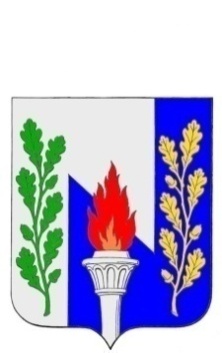 Тульская  областьМуниципальное образование рабочий поселок ПервомайскийЩекинского районаСОБРАНИЕ ДЕПУТАТОВПОСТАНОВЛЕНИЕ от 31 июля 2018 года						№ 5О назначении публичных слушаний в муниципальном образовании рабочий поселок Первомайский по вопросу предоставления разрешения на условно разрешенный вид использования земельного участкаВ соответствии с положениями статьи 39 Градостроительного кодекса Российской Федерации, Федеральным законом от 06.10.2003 №131-ФЗ «Об общих принципах организации местного самоуправления в Российской Федерации», статьей 19 Устава муниципального образования рабочий посёлок Первомайский Щёкинского района, Положением «О порядке проведения публичных слушаний в сфере градостроительной деятельности на территории муниципального образования рабочий посёлок Первомайский Щёкинского района», утвержденным решением Собрания депутатов МО р.п. Первомайский 18.11.2009 № 10-47, на основании статьи 27 Устава муниципального образования рабочий посёлок Первомайский Щекинского районаПОСТАНОВЛЯЮ:1. Назначить в муниципальном образовании рабочий посёлок Первомайский Щекинского района 17 августа 2018 года в 15-00публичные слушания по вопросупредоставления разрешений на условно разрешенный вид использования – «Автомобильный транспорт (эксплуатация сооружения – автодорога)» земельного участка с кадастровым № 71:22:000000:1386 площадью 40234 кв.м, расположенного по адресу: Тульская область, Щекинский район, МО р.п. Первомайский, р.п. Первомайский, ул. Симферопольская, д.3, территориальная зона – «И-1 - Зона объектов инженерной инфраструктуры».2. Местом проведения публичных слушаний определить зал заседания администрации МО р.п. Первомайский (р.п. Первомайский, пр. Улитина, д.12, 2 этаж).3. Назначить дату первого заседания организационного комитета 02 августа 2018 года.4. Установить, что предложения и замечания по вопросу предоставления разрешений на условно разрешенный вид использования – «Автомобильный транспорт (эксплуатация сооружения – автодорога)» земельного участка с кадастровым № 71:22:000000:1386 принимаются Комиссией по проведению публичных слушаний по адресу: Тульская область, Щекинский район, МО р.п. Первомайский, р.п. Первомайский. пр. Улитина, д. 12, администрация МО р.п. Первомайский до 16 августа 2018года с 9-00 до 18-00 с понедельника по четверг, с 9-00 до 17-00 в пятницу, обеденный перерыв с 13-00 до 13-48, тел: 6-45-40 (кроме субботы и воскресенья).5. Контроль за выполнением настоящего постановления возложить на Главу администрации МО р.п. Первомайский (Шепелёву И.И.) и председателя постоянной комиссии по вопросам собственности и развитию инфраструктуры (Хиркова Т.П.).6. Постановление вступает в силу со дня подписания и подлежит официальному опубликованию.Глава муниципального образованиярабочий поселок ПервомайскийЩекинского района                                                                     М.А. Хакимов